社團法人嘉義市肢體障礙服務協會舉辦102年度嘉義市關懷弱勢【諸羅有情、公彩傳愛 】系列活動：繪畫比賽今日起開跑到11月30日前交圖。歡迎幼稚園及國小學生一起來參加。第一名可獲得3000元獎品、第二名2000元獎品、第三名1000元獎品；入圍佳作也有獎品喔（^~^）。著色比賽用指定圖畫紙，指請逕向嘉義市民生南路280號，社團法人嘉義市肢體障礙服務協會黃小姐洽索〈電話 05-2844552、2357157〉。歡迎大家分享本圖，以協助將本*著色比賽活動*讓更多人知道並參與！更多。本校11月29日前可送到學務處交給吳進益先生(叔叔)。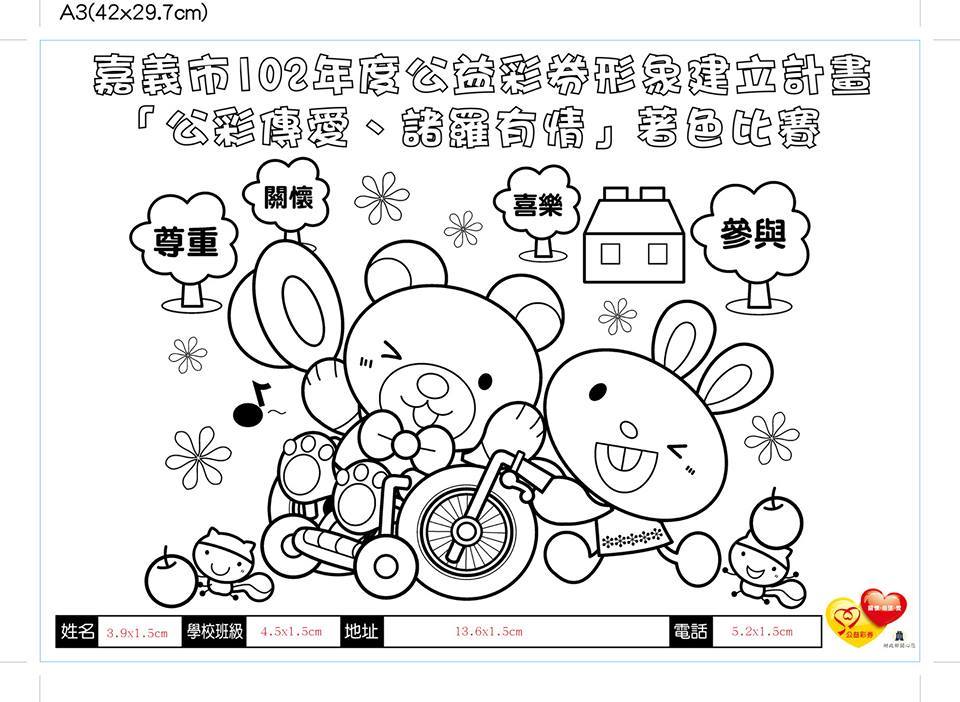 